MA BIOGRAPHIE LANGAGIÈREACTIVITÉ 1Écris les langues que tu parles ou que tu entends dans ton pays : 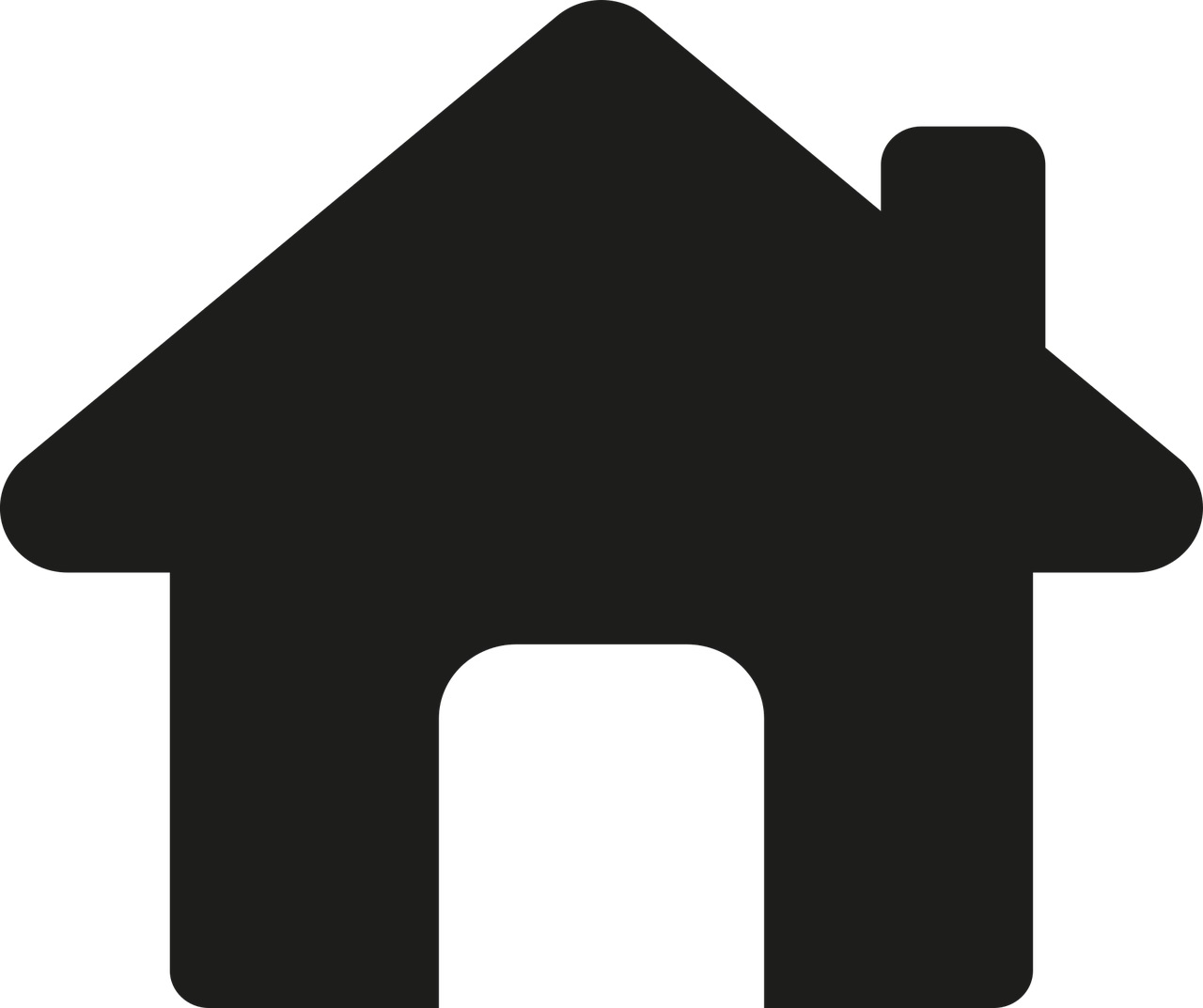  	A la maison : _______________________________________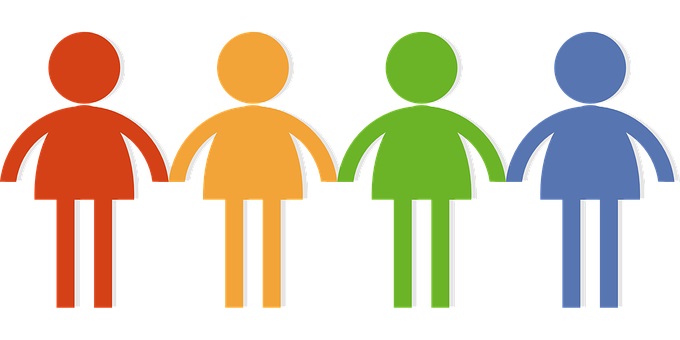  	Avec tes amis : ______________________________________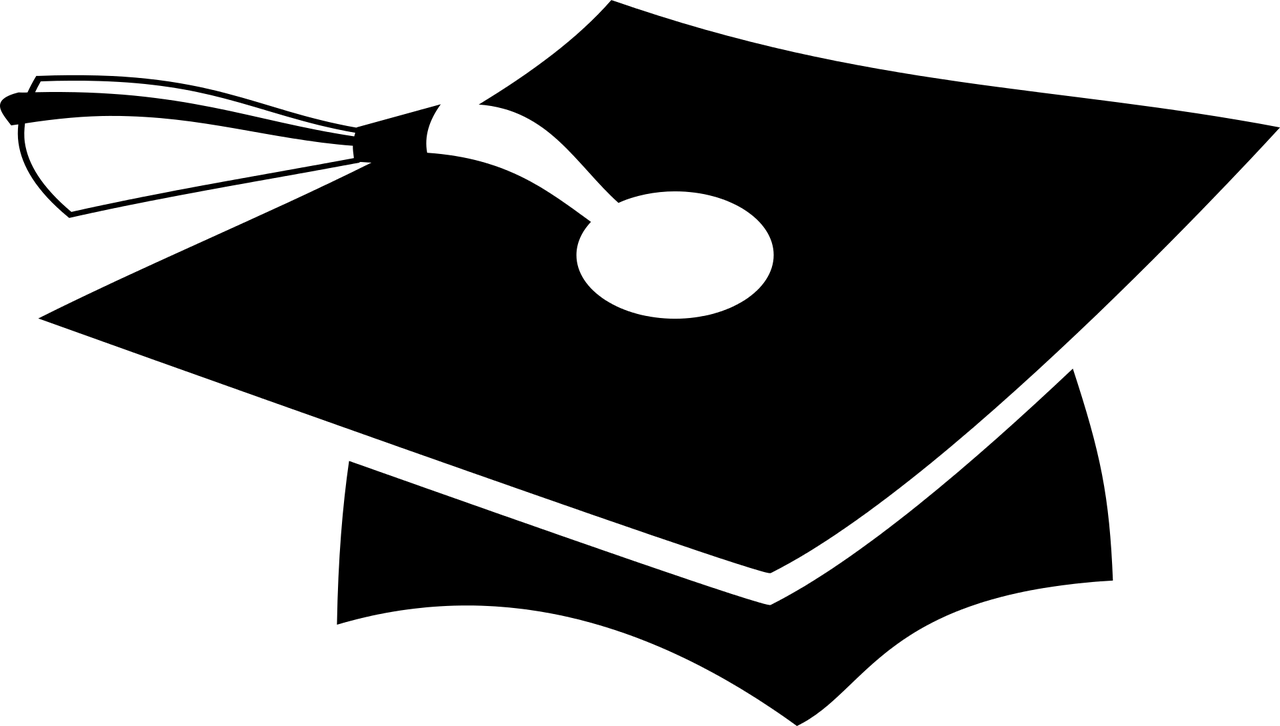   	A l’école : __________________________________________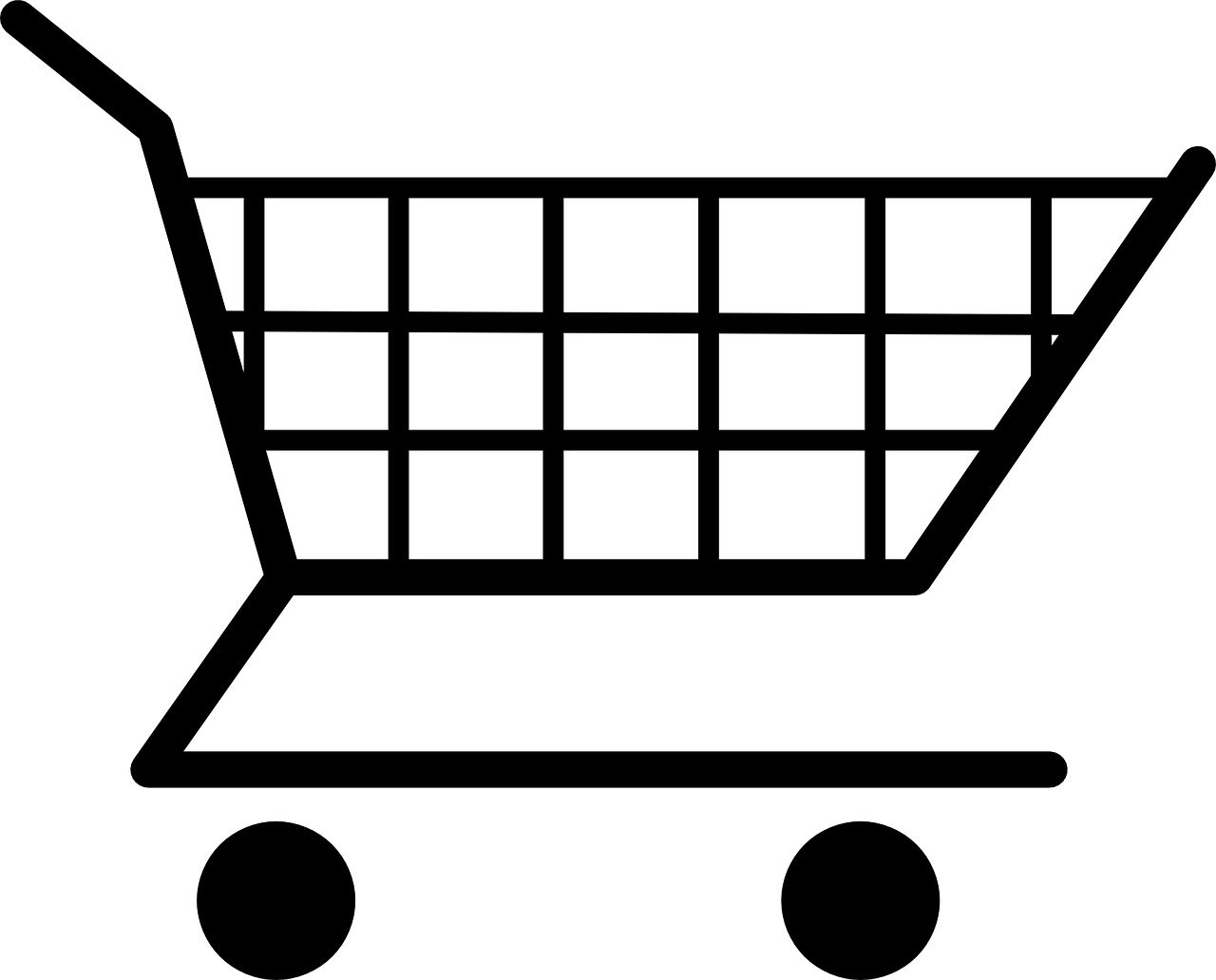  	Au magasin : ________________________________________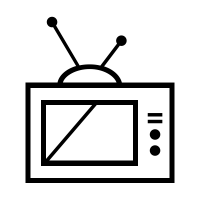 	A la télévision : ______________________________________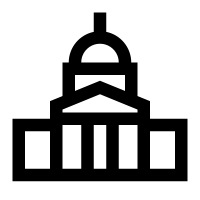  	Dans l’administration : _________________________________ACTIVITÉ 2Écris dans le tableau les langues que tu comprends à l’oral, que tu parles, que tu écris et que tu lis :ACTIVITÉ 3Dessine à côté de chaque langue du tableau de l’activité 2 des étoiles      (1 à 5)  en fonction de ton niveau. ACTIVITÉ 4Associe chaque langue que tu connais à une partie du corps. 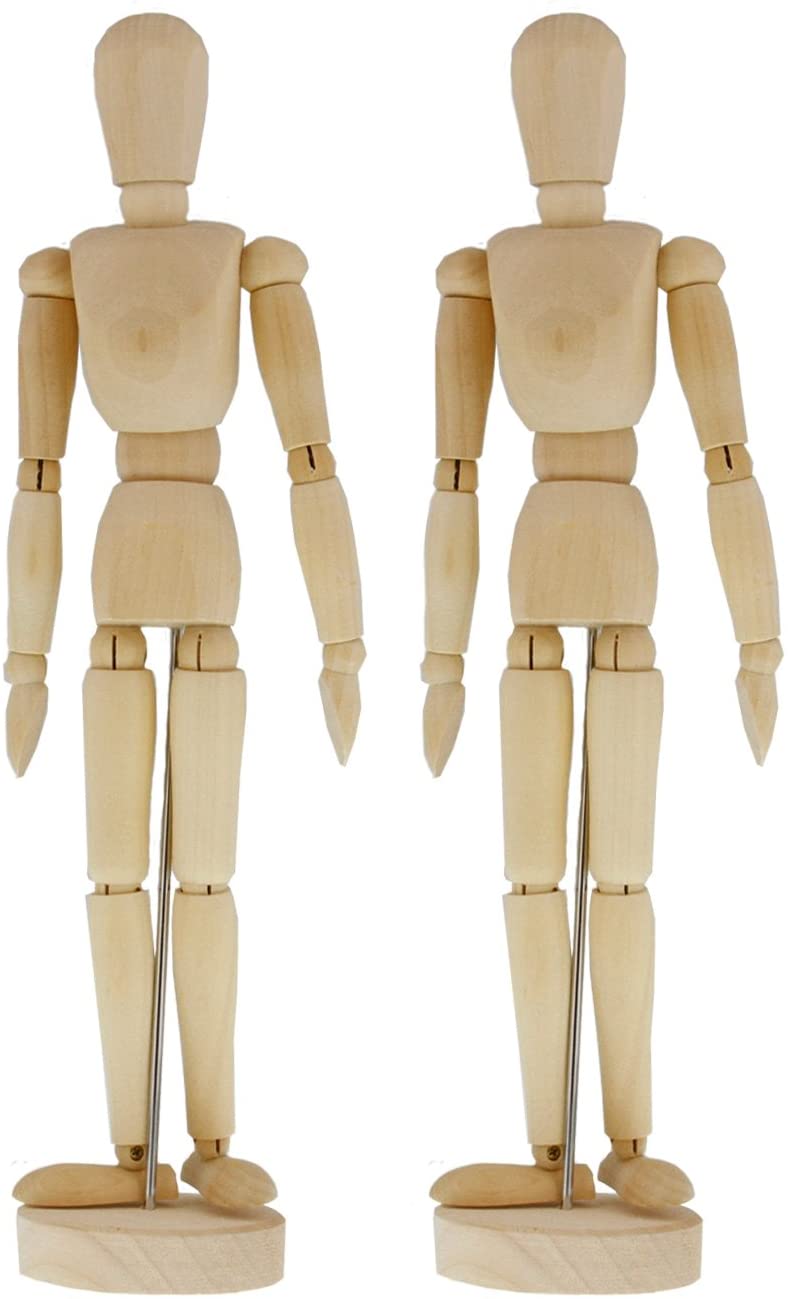 Source image : https://images-na.ssl-images-amazon.com/images/I/61gNocVpMIL._AC_SL1500_.jpgÉCOUTER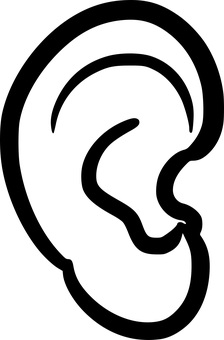 PARLER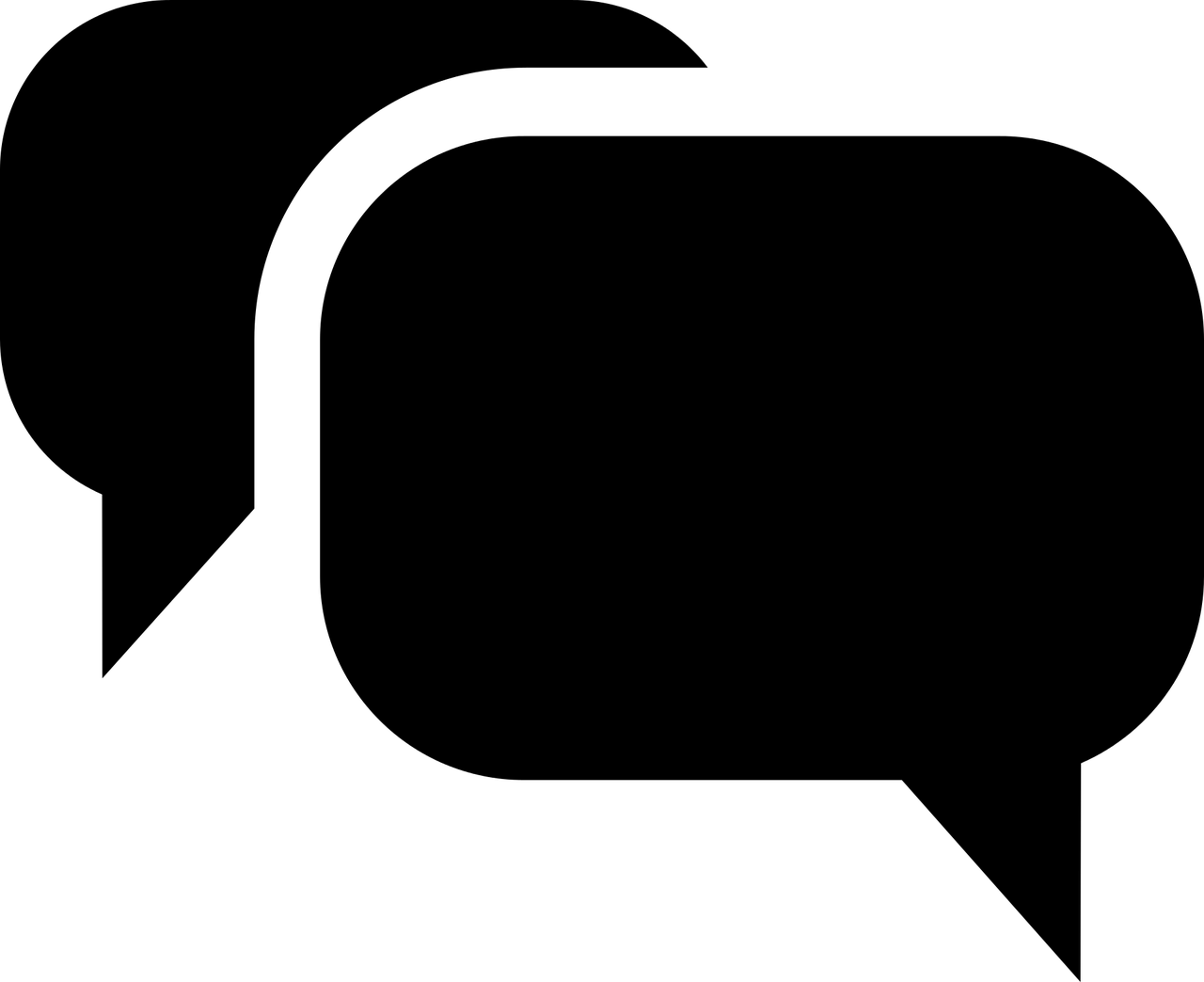 ÉCRIRE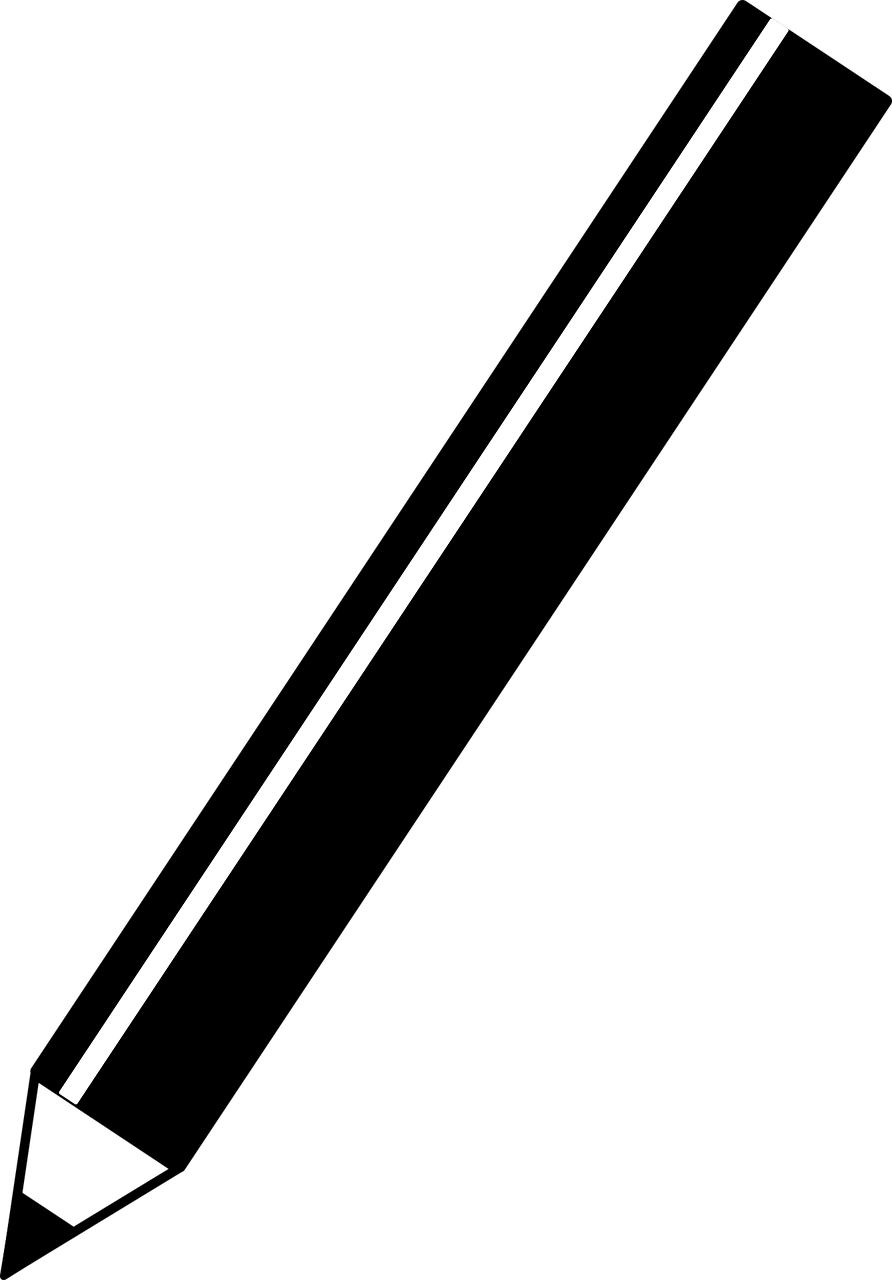 LIRE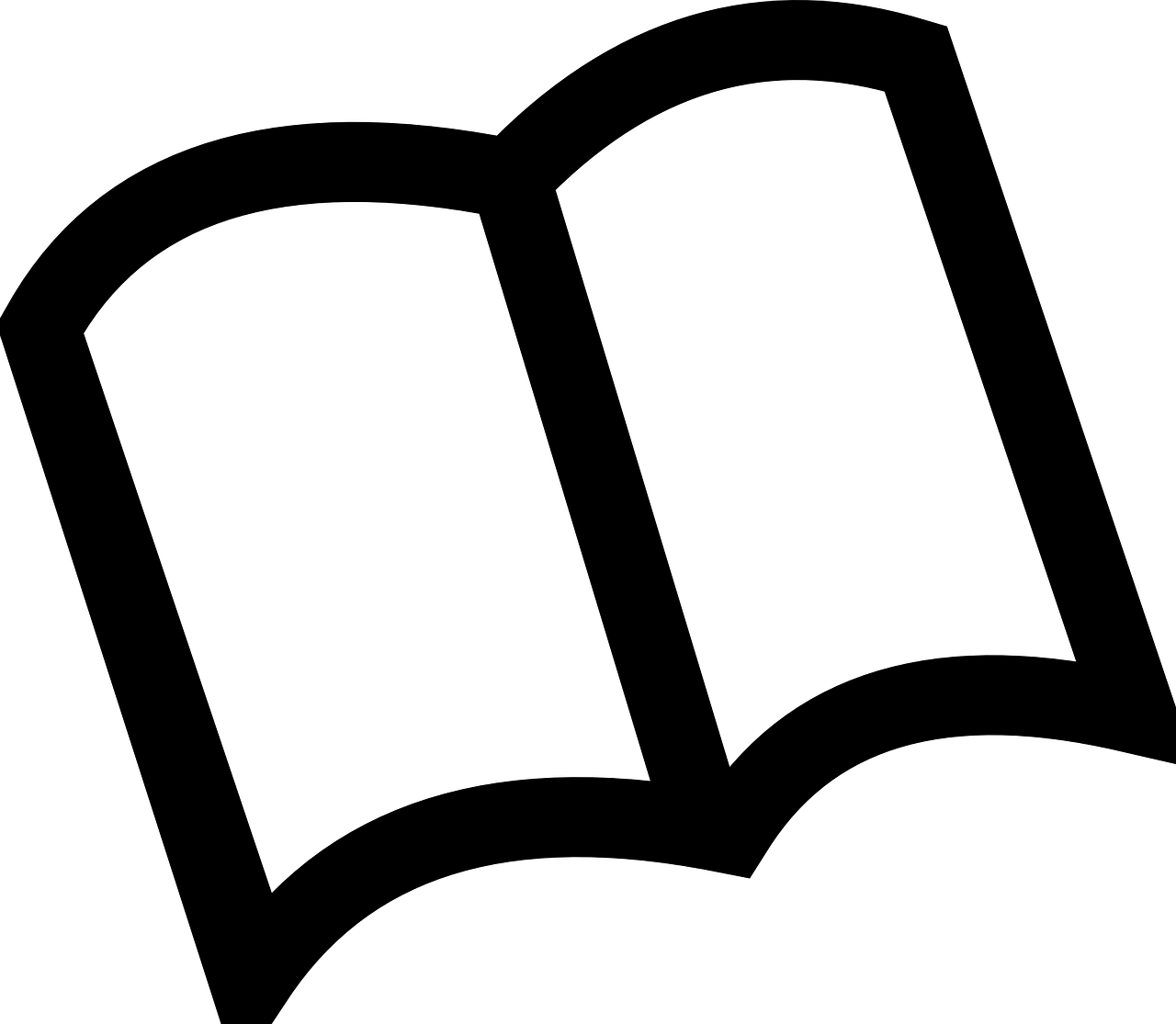 